AGENDA - Asian IBIS Summit (Taipei)Monday, November 4, 2019Sherwood HotelTaipei, TaiwanRoom: 		Ballroom 3F (3rd Floor, look for signs)Sponsors: 	ANSYSCadence Design Systems
Synopsys (Order and times subject to change)09:00	SIGN INVendor Tables Open at 9:0009:30	MEETING WELCOMERandy Wolff (Chair, IBIS Open Forum)
(Micron Technology, USA)09:45	IBIS Chair’s ReportRandy Wolff (Micron Technology, USA)10:05	Introducing IBIS Version 7.0Michael Mirmak*, Randy Wolff** (*Intel Corporation, **Micron Technology; USA)[Presented by Randy Wolff (Micron Technology, USA)]10:30	BREAKRefreshments and Vendor TablesReconvene at 10:5010:50	How to Obtain Buffer Impedance from IBISLance Wang (Zuken, USA)11:20	IBIS-AMI and COM Co-design for 25G SerdesNan Hou*; Amy Zhang*; Guohua Wang*; David Zhang**; Anders Ekholm**(Ericsson, *PRC, **Sweden)[Presented by Anders Ekholm (Ericsson, Sweden)]12:00	FREE LUNCH (hosted by sponsors)Reconvene at 13:3013:30	Innovations in DDR Memory SimulationStephen Slater (Keysight Technologies, USA)[Presented by Nash Tu (Keysight Technologies, Taiwan)]14:10	Channel Simulation Over DDR4/5 and AboveKumar Keshavan*, Ambrish Varma*, Ken Willis*, Skipper Liang**(Cadence Design Systems, *USA, **Taiwan)[Presented by Skipper Liang (Cadence Design Systems, Taiwan)]14:40	IBIS File Format LinksBob Ross (Teraspeed Labs, USA)[Presented by Randy Wolff (Micron Technology, USA)]15:10	CONCLUDING ITEMS15:15	END OF IBIS SUMMIT MEETING Thank you for your participation15:15	BREAKRefreshments and Vendor Tables15:35	VENDOR PRESENTATIONS, MODERATORLance Wang (Vice-chair, IBIS Open Forum)(Zuken, USA)16:50	END OF VENDOR PRESENTATIONS Thank you to our sponsors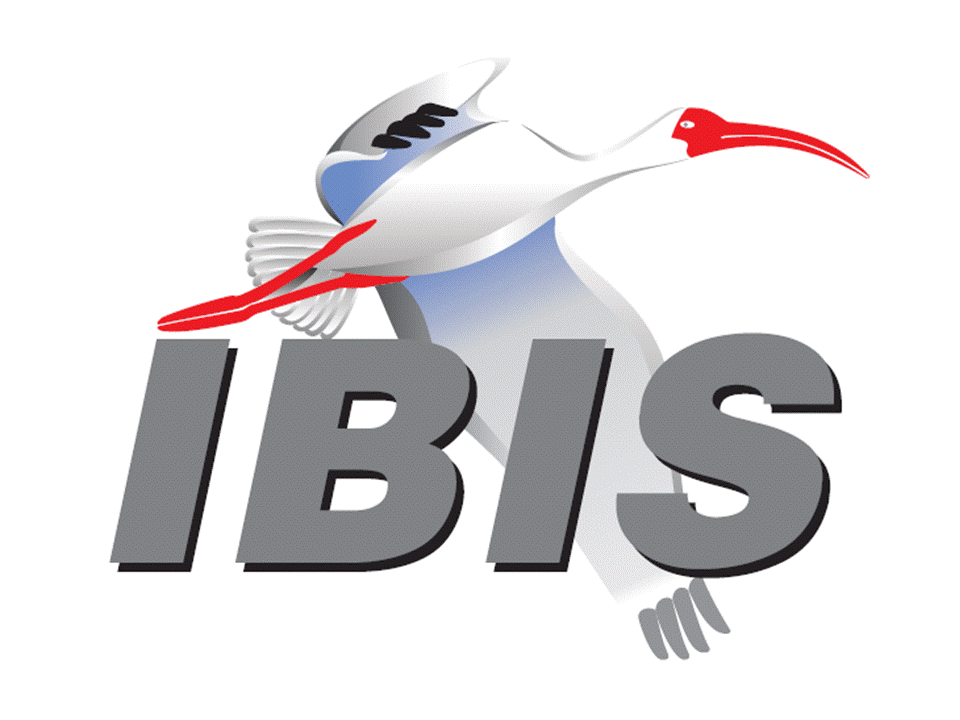 